FORMULÁŘInformační údaje o výtvarné práci                                                 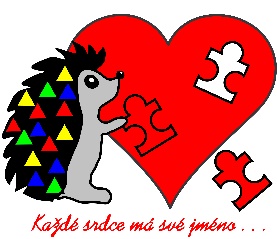 „ Každé srdce má své jméno. . .“Škola (úplný název a adresa):................................................................................................................................................……................................................................................................................................................……................................................................................................................................................……Kraj: ………………………………………………………………………………………………………………Jména žáků a ročník: ................................................................................................................................................……................................................................................................................................................……................................................................................................................................................……Celkový počet žáků ve Vaší škole: ………………..……………………………………………….Název díla: …………………………………………………………………………………………………….Umístění díla ve školním kole: ………………..…………………………………………………….Kontaktní osoba: ………………………………………………………………………………………….Vyučující: ………………………………………………………………………………………………………Telefon: ………………..……………………………………………………………………………………..e- mail: …………………………………………………………………………………………….…………..Soutěžní kategorie (zakřížkujte):                       MŠ                                                    ZŠ 1. stupeň                                      ZŠ 2. stupeňFormulář s informačními údaji o výtvarné práci nalepte prosím na rub každé soutěžní výtvarné práce.